Compte rendu du conseil d’administration du 3 mars 2021Présents: Paul, Michel Bastide, Jean Lalanne, Damien Meaud, Claude Micmacher, Christian Naudet, Nathalie Poilvert1 Manifestations locales- La manifestation contre le projet de loi relative à la sécurité globale et autres textes répressifs a réuni 30 personnes à Périgueux le samedi 27 février, le prochain rassemblement est prévu le samedi 13 mars à 10h30 Place Badinter 
- Au même moment une manifestation pour la défense des gares et voies ferrées régionales réunissait 60 personnes à la gare de Niversac- Information : la SCIC Railcoop qui agit dans ce cadre a réuni la somme d’1,5 million d’euros et obtenu sa licence d’opérateur ferroviaire voyageurs ce qui lui permettra en fin d'année de lancer sa première ligne de fret dans le Sud-Ouest de la France et à l'été 2022 la ligne Bordeaux-Lyon. 2 Gestion nationale de la pandémie COVID 19Le CA relève que les mesures prises entraînent de graves privations de liberté, excessives par rapport au souci de la protection sanitaire. Il relève également que les médecins ne semblent pas disposer pleinement de leur liberté de prescription dans ce domaine, que malgré les besoins sanitaires la suppression des lits d’hôpital se poursuit, que la sanction de 135 € minimum est une mesure discriminatoire frappant surtout les ménages à ressources modestes.3 Film de David Dufresne « Un pays qui se tient sage »La projection de ce film, qui expose les violences policières, sera bien programmée à Ciné-cinéma dès l’autorisation de réouverture des cinémas en France.4 Organisation de la gestion des déchets par le SMD3Le CA confirme sa critique de la procédure suivie pour la mise en place de la redevance incitative pour la gestion des déchets à cause des problèmes suivants : manque total de concertation, risque important d’augmentation de la charge pour des familles à ressources modestes, absence d’amélioration réelle de la protection de l’environnement, suppression progressive du droit de regard des usagers de ce service public qui tend à devenir privé.Le CA a donc décidé d’apporter son soutien au travail collectif d’examen des décisions prises par le SMD3 ces deux dernières années pour vérifier leur légalité avec la perspective de l’ouverture possible d’un recours contentieux.Haut du formulaireBas du formulaire5 Manifestations avec la participation d’ATTAC France- Le 7 mars : Place de la République à Paris, grand rassemblement féministe à l’initiative d’On Arrête Toutes- Le 8 mars : à Port-Royal à Paris, manifestation après les appels à la grève des syndicats FSU, CGT, Solidaires - Le 16 mars : manifestation contre la loi « Sécurité globale- Le 20 mars : marche annuelle des collectifs de victimes de violences policières- Les 19 et 20 mars : mobilisations à l’initiative de Youth of climate lors de la journée internationale pour le climat- Le 27 mars : journée européenne d’actions pour le droit au logement, l’arrêt des expulsions et contre le logement cher, à l’appel d’associations, de syndicats, de collectifs et d’organisations dont Attac et le DAL- Le 28 mars : « Sauvons la loi climat ! » pour répondre à l’appel de la Convention citoyenne pour le climat - Le 7 avril : mobilisations à l’occasion de la Journée mondiale de la santé, avec la possibilité de signer la pétition lancée par 46 organisations en plus de 100 personnalités pour faire de tous les vaccins autorisés des "biens communs" de l’humanité.6 L’Ecocentre de Saint-Pierre-de-Frugie Journée Portes ouvertes le dimanche 21 mars : inscription préalable nécessaire compte tenu des contraintes sanitaires.Prochain CA (ouvert à tous):mardi 6 avril à 12 heures à la Bourse du Travail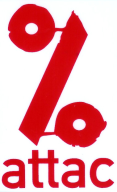 PERIGUEUX-NONTRONContacts :perigueux@attac.orghttp://local.attac.org/attac24/https://www.facebook.com/attac.perigueux.nontronIl s’agit tout simplementde se réapproprierensemblel’avenir de notre monde